Your recent request for information is replicated below, together with our response.How many burglary cases were recorded, broken down by Local Policing Division (or alternative geographic breakdown if this is not available), in the following calendar years: 2023, 2022 and 2021.How many of those cases were closed without a suspect being identified, also broken down by Local Policing division (or alternative geographic breakdown if this is not available), in the following calendar years: 2023, 2022 and 2021.The information sought is not held by Police Scotland and section 17 of the Act therefore applies.By way of explanation, crimes in Scotland are recorded in accordance with the Scottish Government Justice Department crime classifications and not the Home Office versions.Burglary is not a recognised offence in Scotland. Similarly, we do not use Home Office outcome classifications such as closed without suspect being identified.To be of assistance, data for recorded and detected ‘Theft by Housebreaking’ crimes is available online, broken down by Multi-Member Ward (MMW) - Crime data - Police Scotland​. If you require any further assistance, please contact us quoting the reference above.You can request a review of this response within the next 40 working days by email or by letter (Information Management - FOI, Police Scotland, Clyde Gateway, 2 French Street, Dalmarnock, G40 4EH).  Requests must include the reason for your dissatisfaction.If you remain dissatisfied following our review response, you can appeal to the Office of the Scottish Information Commissioner (OSIC) within 6 months - online, by email or by letter (OSIC, Kinburn Castle, Doubledykes Road, St Andrews, KY16 9DS).Following an OSIC appeal, you can appeal to the Court of Session on a point of law only. This response will be added to our Disclosure Log in seven days' time.Every effort has been taken to ensure our response is as accessible as possible. If you require this response to be provided in an alternative format, please let us know.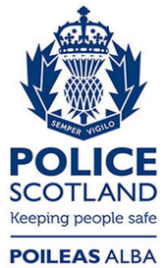 Freedom of Information ResponseOur reference:  FOI 24-1434Responded to:  04 June 2024